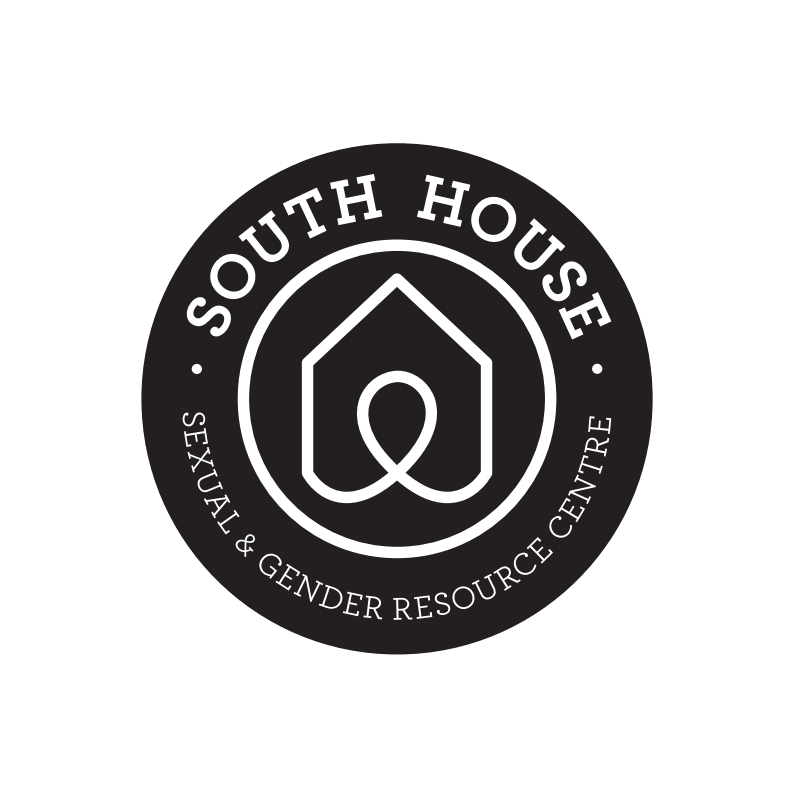 South House
Sexual and Gender Resource Centre Bursary Application: FALL 2014 Applications are due by October 20th 2013. Please submit by emailing the information requested to outreach@southhousehalifax.ca or dropping your form off to us at 6286 South St. Halifax NS, B3H 1T8.The South House Sexual and Gender Resource Centre, formerly the Dalhousie Women’s Centre, was founded in recognition of women’s common and diverse needs. The South House recognizes that you cannot work for a society free of sexism and patriarchy without also working for a society free of all forms of oppression. The South House supports women and all people dealing with oppression on the basis of sexuality and gender. South House believes in working together for the creation of a society that is vibrant, life-giving, and safe for people of all genders. The Board of Directors of the South House recognizes a need for monetary support in the communities we serve. Therefore, the centre provides several bursaries each year. The funds available in each category will be divided by the number of applications received. Application Name:__________________________________________ Mailing Address: ______________________________                   ______________________________                   ______________________________                   ______________________________ Phone Number: ______________________________ Email (if applicable): ______________________________ Are you a: ___ self-identified LGBTQ person in need self-identified single parent in need ___ International student in need
____in need of emergency funds Bursaries are given out in sums between $25 and $250 (Everyone who applies for a bursary will receive one. Available funds are split between applicants. Therefore, while we try to meet everyone’s needs, it is possible that you will receive less than asked). Which bursary would best suit your needs? (e.g.: $25, $75, $100, etc.) _________________________________ Tell us a bit about yourself?Thank you!